Publicado en Madrid el 29/06/2023 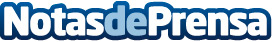 Ecovidrio demuestra la existencia del cambio climático con personas invidentes La campaña "Visión Climática" nace con el objetivo de concienciar sobre la realidad del cambio climático y la ayuda que supone el reciclaje de vidrio para combatirlo. A través de 4 testimonios de personas con discapacidad visual se entenderá cómo perciben y cómo les afecta la crisis climática en sus vidas. 'Si todos lo ven, ¿por qué tú no?'
Datos de contacto:Yoryo Hortolá 34 699 226 361Nota de prensa publicada en: https://www.notasdeprensa.es/ecovidrio-demuestra-la-existencia-del-cambio Categorias: Nacional Comunicación Marketing Sociedad Ecología Solidaridad y cooperación Sostenibilidad http://www.notasdeprensa.es